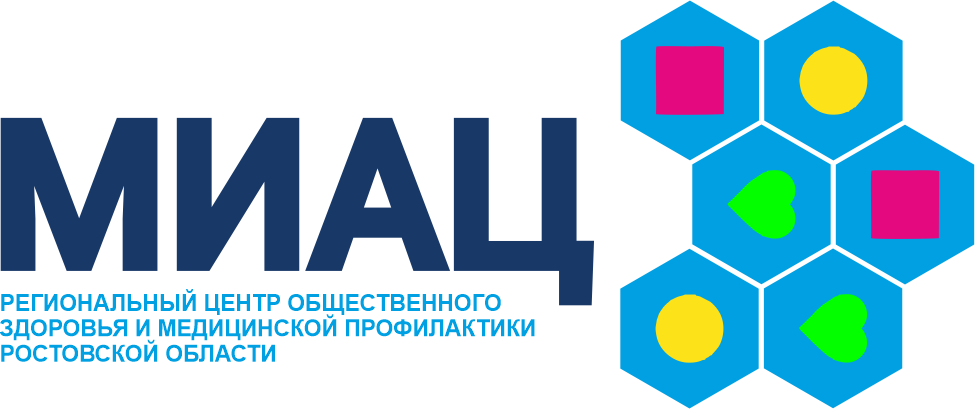 Профилактика сердечно-сосудистых заболеваний(Памятка для населения)Сердечно-сосудистые заболевания (ССЗ) являются основной причиной смерти во всем мире: ни по какой другой причине ежегодно не умирает столько людей, сколько от ССЗ. Сердечно-сосудистые заболевания представляют собой группу болезней сердца и кровеносных сосудов, в которую входят:-ишемическая болезнь сердца – болезнь кровеносных сосудов, снабжающих кровью сердечную мышцу;-болезнь сосудов головного мозга – болезнь кровеносных сосудов, снабжающих кровью мозг;-болезнь периферических артерий – болезнь кровеносных сосудов, снабжающих кровью руки и ноги;-ревмокардит – поражение сердечной мышцы и сердечных клапанов в результате ревматической атаки, вызываемой стрептококковыми бактериями;-врожденный порок сердца – существующие с рождения деформации строения сердца;-тромбоз глубоких вен и эмболия легких – образование в ножных венах сгустков крови, которые могут смещаться и двигаться к сердцу и легким.Инфаркты и инсульты обычно являются острыми заболеваниями и происходят, главным образом, в результате закупоривания сосудов, которое препятствует току крови к сердцу или мозгу. Кровотечения из кровеносного сосуда в мозге или сгустки крови могут также быть причиной инсульта.Первые общие признаки сердечно-сосудистых заболеваний:ускоренное сердцебиениеболевые ощущения в области сердцаодышкаголовокружениеКонечно, некоторые из этих симптомов могут проявляться и при других болезнях, поэтому для определения конкретной болезни сердечно-сосудистой системы, следует учесть наличие сразу нескольких признаков и обратиться за помощью к специалисту!Ишемическая болезнь характеризуется недостаточным поступлением кислорода в сердце, вследствие сужения или закупоривания артерий сердца.Симптомы ишемической болезни:ОдышкаАритмияЧувство сдавленности в области сердцаУсиленное потоотделение (холодное)Ноющие боли в руке, ноге, под лопаткой, в районе челюстиНеобъяснимое чувство страха, беспокойствоИнфаркт — это следствие трудно-протекающей ишемической болезни сердца. После закупоривания коронарной артерии происходит сбой кровоснабжения сердца, возникает некроз мышцы сердца.Симптомы инфаркта:Болевые ощущения в центральной части грудной клетки.Затруднение дыханияТошнота, рвотаОнемение части лица, верхних или нижних конечностейГоловокружение, шаткость при ходьбеПриступ головной болиОбморокПотеря памятиАтеросклероз сосудов головного мозга — поражение сосудов холестериновыми бляшками, в результате чего происходит недостаток кровоснабжения тканей.Первые признаки атеросклеротических проявлений:Головная больПериодические шумовые ощущения в ушахСнижение памяти на недавние событияНарушение снаУхудшение координации движенийТремор конечностей и головыОнемения частей телаОсложнением атеросклероза может стать инсульт.Инсульт — критическое нарушение мозгового кровоснабжения, возникающее при блокировании сосуда тромбом, бляшкой (ишемический инсульт) или при разрыве кровеносного сосуда (геморрагический инсульт). Внезапное кровоизлияние может возникнуть при гипертонической болезни.Симптомы инсульта:Онемение, слабость лицевых мышц, верхней или нижней конечностиЗатруднения в произношении и понимании речиРезкое снижение или потеря зренияСильная головная больСонливостьРвота Каковы факторы риска сердечно-сосудистых заболеваний?
Основными факторами риска болезней сердца и инсульта являются неправильное питание, физическая инертность, употребление табака и злоупотребление алкоголем. Воздействие поведенческих факторов риска на человека может проявляться в виде повышения кровяного давления, повышения уровня глюкозы в крови, повышения уровня липидов в крови, а также избыточной массы тела и ожирения.Доказано, что прекращение употребления табака, уменьшение потребления соли, потребление фруктов и овощей, регулярная физическая активность и предотвращение вредного употребления алкоголя снижают риск развития сердечно-сосудистых заболеваний. Профилактика сердечно-сосудистых заболеваний.Уберечься от всех факторов риска невозможно, но снизить вероятность появления заболеваний под силу каждому. Для профилактики заболеваний сердечно-сосудистой системы потребуются не специальные таблетки, а всего лишь ответственное отношение к себе самому и своему организму.Жизнь в современном ритме, когда стресс не является чем-то редким и из ряда вон выходящим, требует повышенного внимания к остальным факторам риска и снижения их до минимума.Делайте физические упражнения.Первый и главный помощник в борьбе с болезнями сердечно-сосудистой системы — регулярные физические занятия. Не нужно становиться великим спортсменом и бить мировые рекорды по бегу стометровки. Во-первых, высокие нагрузки, как и их полное отсутствие, повышают риск заболеваний. Во-вторых, ваша задача не однократно пробежать быстрее или прыгнуть выше, а «накачать» сердце и сделать сосуды эластичнее, чтобы они справлялись не только с нагрузкой от сидения перед монитором, но хотя бы спокойно переносили прогулку по парку.Физические упражнения помогают предотвратить риск возникновения атеросклероза. Жировые клетки при нагрузках сжигаются сразу, не успевая осесть на стенках сосудов. Если уровень жировых клеток в сосудах нормален, значит, и закупоривания не произойдет — для атеросклероза просто не возникает предпосылок.Переходите на здоровое питаниеПитание должно быть сбалансированным: как нехватка, так и избыток различных элементов могут повысить шансы на возникновение заболеваний.Чтобы снизить шансы на появление проблем с сердцем, следует есть больше клетчатки — она препятствует накоплению холестерина. Содержится клетчатка в муке грубого помола (чем крупнее, тем лучше) и кашах из зерновых — геркулесе, нешлифованном рисе, гречке.Положительно повлияют на сердце и сосуды тыква, брокколи, земляника и гранат.Снизить стрессАдреналин вызывает учащенный сердечный ритм, возникает спазм сосудов, давление повышается, сердечный клапан изнашивается быстрее. Негативная обстановка портит не только нервы, но и ведет к появлению заболеваний сердца и сосудов. Если убрать отрицательные эмоции из жизни не получается — постарайтесь хотя бы добавить положительных.Учитесь не принимать мелочи близко к сердцу, иначе образное выражение может стать вполне буквальным — стресс ведет к проблемам с сердечной мышцей.Выезжайте на природу или просто максимально «выключайтесь» из городской среды.Занимайтесь тем, что вам нравится, слушайте спокойную музыку и смотрите добрые фильмы.Отказаться от вредных привычек.Курение (точнее, никотин) сужает сосуды, вызывает их спазм. Кроме краткосрочного эффекта, возникает еще и постоянный — стенки сосудов повреждаются, на них появляются бляшки. Отказ от курения — первый шаг к предотвращению образования тромбов и разрушения сосудов.Когда в кровь попадает алкоголь, эритроциты слипаются, повышается свертываемость крови. В результате сосуды становятся менее проходимы и возникает риск образования тромба. Дополнительные проблемы от употребления алкоголя: повышение уровня холестерина и кислородное голодание тканей.Предотвратить нарушения в работе сердца может и сон — пожалуй, самый простой и приятный вид профилактики заболеваний сердечно-сосудистой системы. За время ночного сна сердце расслабится, отдохнет и подготовится к новым высоким нагрузкам.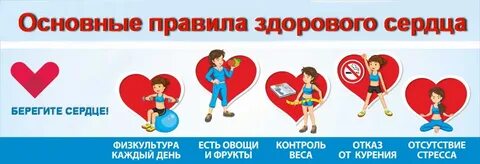 